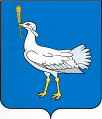  РОССИЙСКАЯ ФЕДЕРАЦИЯ                                                     	МУНИЦИПАЛЬНЫЙ  РАЙОН				     БОЛЬШЕГЛУШИЦКИЙ	    САМАРСКОЙ  ОБЛАСТИ        АДМИНИСТРАЦИЯ    СЕЛЬСКОГО  ПОСЕЛЕНИЯ   БОЛЬШАЯ ДЕРГУНОВКА     ________________________        ПОСТАНОВЛЕНИЕ     от 15 ноября 2021 года  № 89Об утверждении Перечня главных администраторов доходов бюджета сельского поселения Большая Дергуновка муниципального района Большеглушицкий  Самарской области, Перечня главных администраторов источников финансирования дефицита бюджета сельского поселения Большая Дергуновка муниципального района Большеглушицкий Самарской областиВ соответствии с пунктом 3.2 статьи 160.1 и пунктом 4 статьи 160.2 Бюджетного кодекса Российской Федерации, постановлением Правительства Российской Федерации от 16.09.2021 N 1568 «Об утверждении общих требований к закреплению за органами государственной власти (государственными органами) субъекта Российской Федерации, органами управления территориальными фондами обязательного медицинского страхования, органами местного самоуправления, органами местной администрации полномочий главного администратора источников финансирования дефицита бюджета и к утверждению перечня главных администраторов источников финансирования дефицита бюджета субъекта Российской Федерации, бюджета территориального фонда обязательного медицинского страхования, местного бюджета», постановлением Правительства Российской Федерации от 16.09.2021 N 1569 «Об утверждении общих требований к закреплению за органами государственной власти (государственными органами) субъекта Российской Федерации, органами управления территориальными фондами обязательного медицинского страхования, органами местного самоуправления, органами местной администрации полномочий главного администратора доходов бюджета и к утверждению перечня главных администраторов доходов бюджета субъекта Российской Федерации, бюджета территориального фонда обязательного медицинского страхования, местного бюджета», администрация сельского поселения Большая Дергуновка муниципального района Большеглушицкий Самарской области ПОСТАНОВЛЯЕТ:	1. 	Утвердить Перечень главных администраторов доходов бюджета сельского поселения Большая Дергуновка муниципального района Большеглушицкий Самарской области согласно Приложению  1 к настоящему постановлению.2.	Утвердить Перечень главных администраторов источников финансирования дефицита бюджета сельского поселения Большая Дергуновка муниципального района Большеглушицкий Самарской области согласно Приложению 2 к настоящему постановлению.3. Настоящее постановление вступает в силу со дня его подписания и распространяется на правоотношения, возникающие при составлении и исполнении бюджета сельского поселения Большая Дергуновка муниципального района Большеглушицкий Самарской области, начиная с бюджета на 2022 год и на плановый  период 2023 и 2024 годов.Глава сельского поселения  Большая Дергуновка муниципального района БольшеглушицкийСамарской области                                                                                В.И. Дыхно 